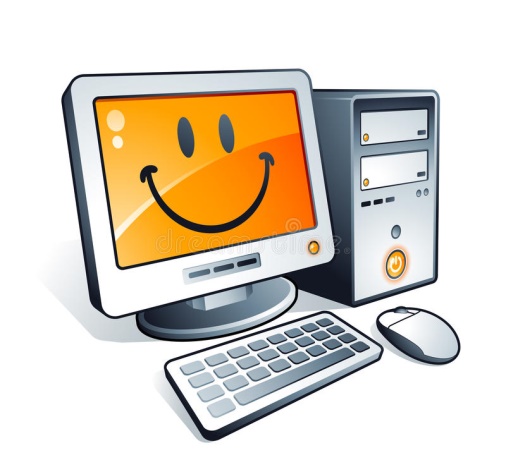 Αφού θα δουλεύουμε για λίγο καιρό από τον υπολογιστή μας, ας θυμηθούμε από τι αποτελείται!Ακούστε και δείτε πάλι τα μέρη του Η/Υ πατώντας στον παρακάτω σύνδεσμο (θέλει ήχο) :http://photodentro.edu.gr/v/item/ds/8521/6358  (πατήστε NEXT για να πάτε στο επόμενο ή PREV για να γυρίσετε  πίσω)Time for fun!!!Online game!!!Παίξτε το παιχνίδι με τα μέρη του Η/Υ πατώντας στον παρακάτω σύνδεσμο: http://photodentro.edu.gr/v/item/ds/8521/4771                                               Enjoy!!!!!